附件2上海国家会计学院远程教育网培训流程及课程目录一、电脑端学习方法一：学员登陆河北省注协官网http://www.hebicpa.org.cn/，点击“继续教育网络培训”--上海国家会计学院远程教育网。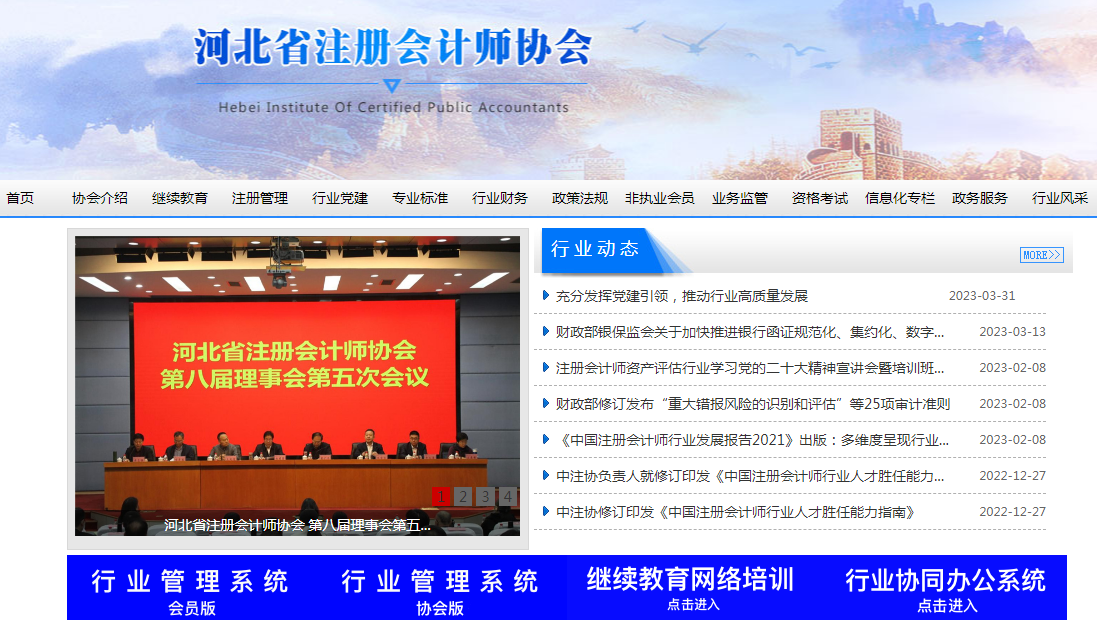 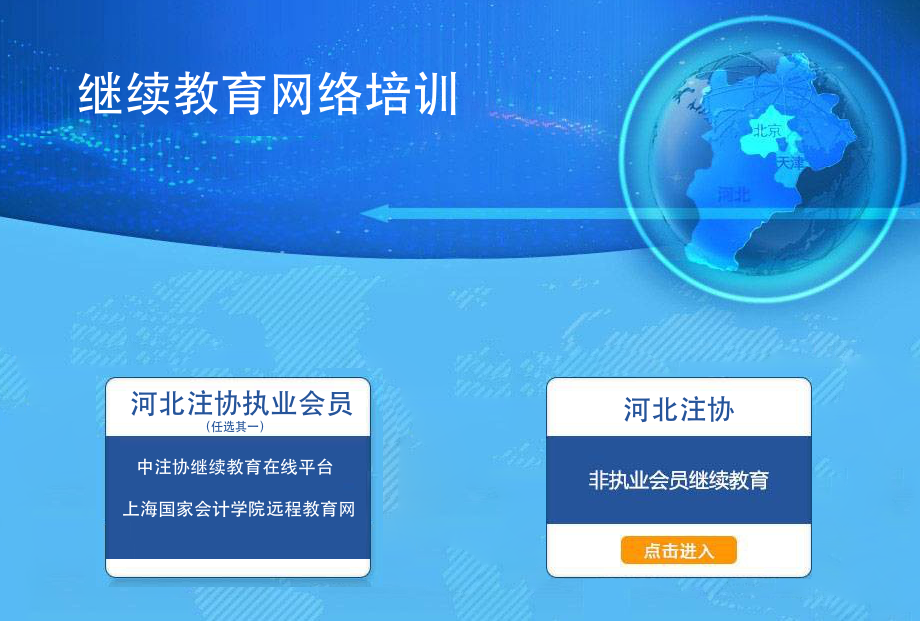 方法二：登录平台输入网址：https://study.esnai.net/c/default/index.jsp?groupcode=cpahebei2、登录培训 在“登录”区，输入姓名、身份证号登录。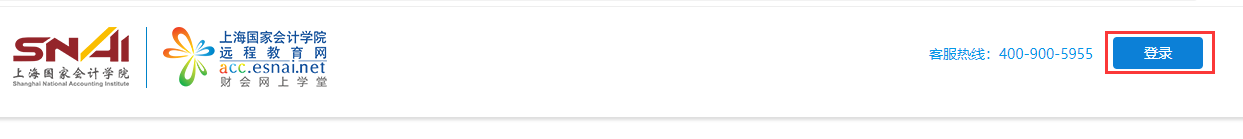 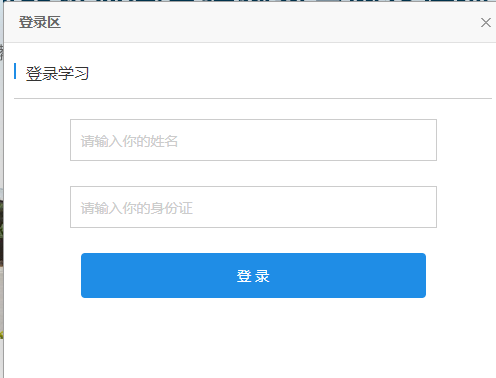 3、 补充个人信息登录后，在弹出的“补充修改个人信息”窗口，填写您的准确信息（首次登录的学员需补充个人信息）。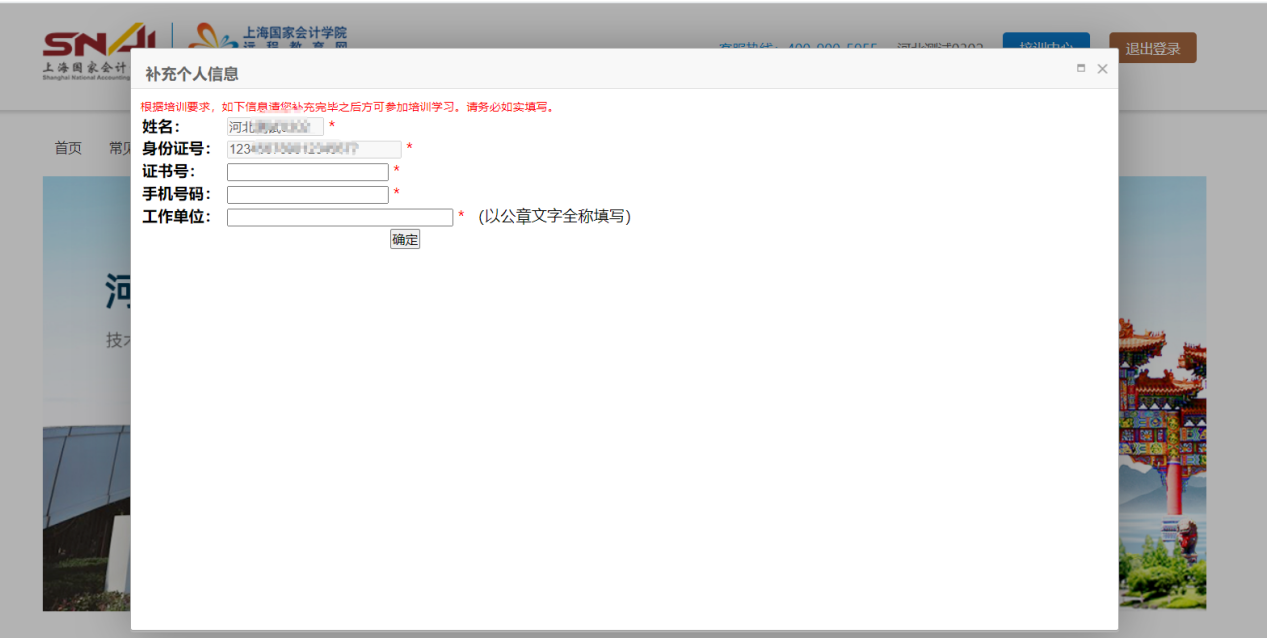 第二步：付款、选课 登录后，点击“培训中心”，并详细阅读“培训要求”。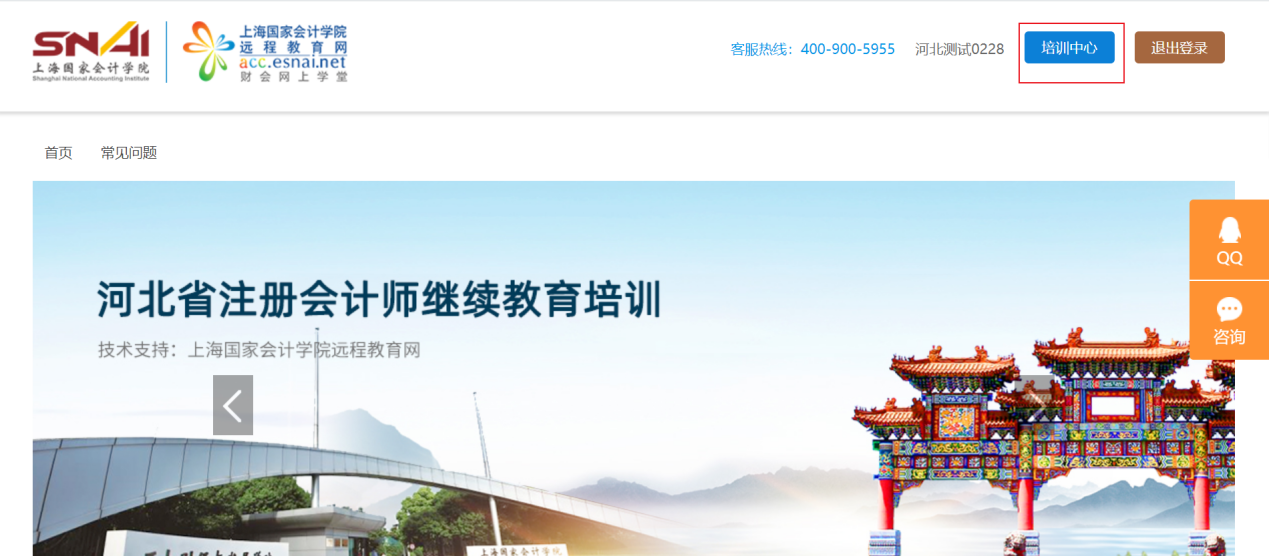 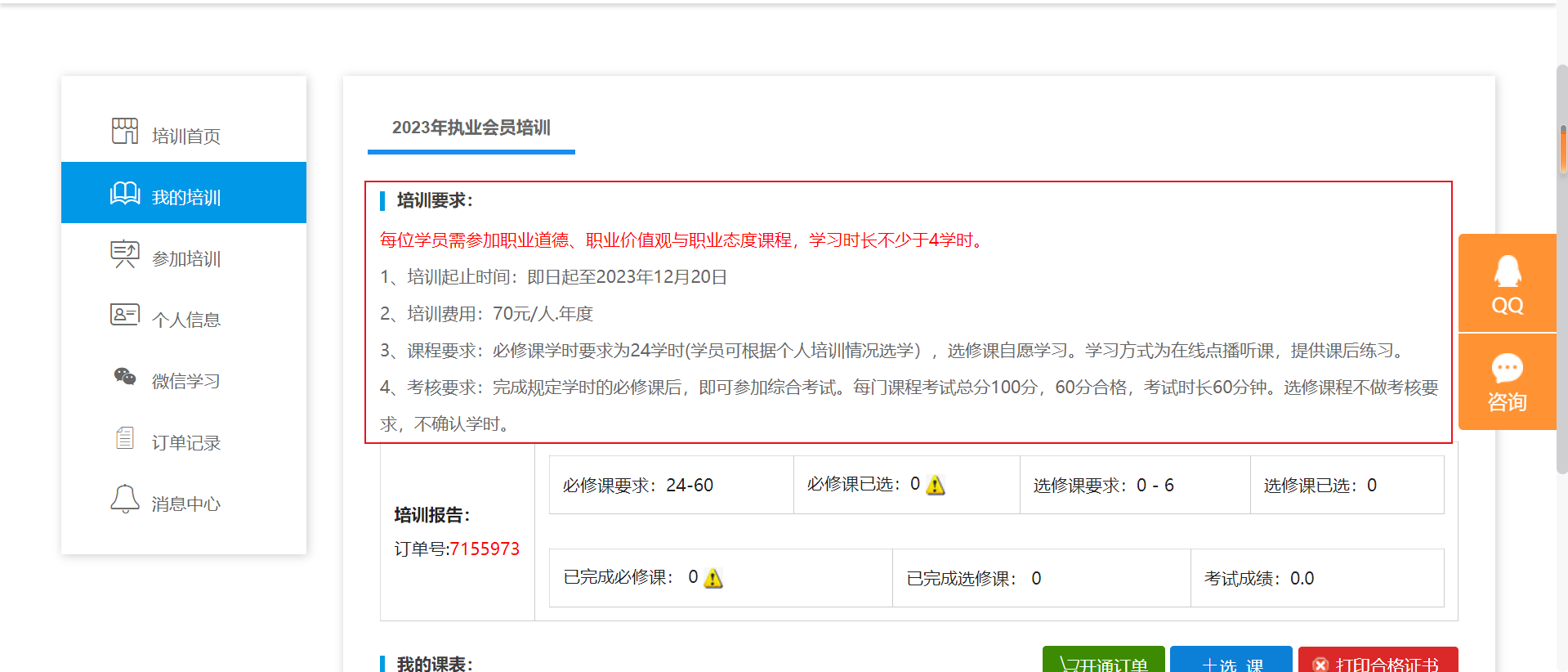  付费点击“开通订单”按钮，核对金额后进行支付。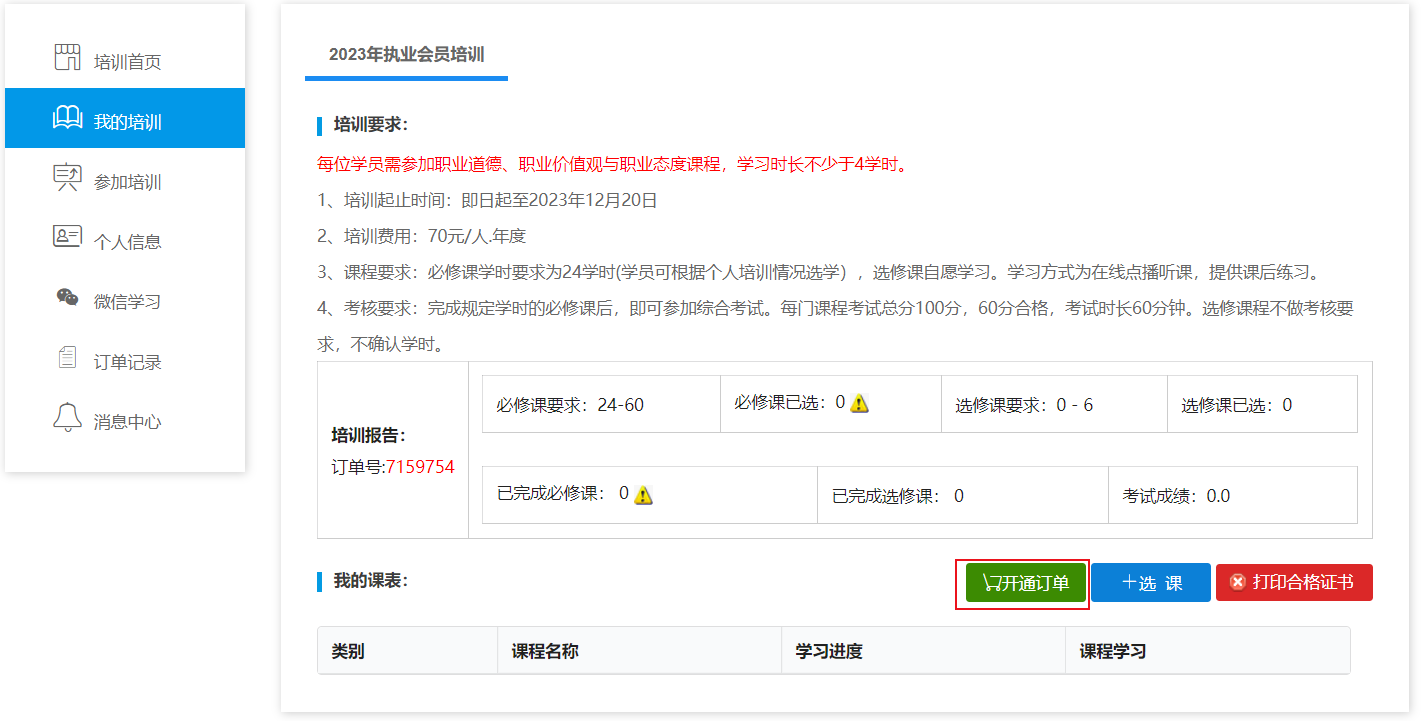  申请发票付费完成后，进入“我的培训”菜单，可申请发票。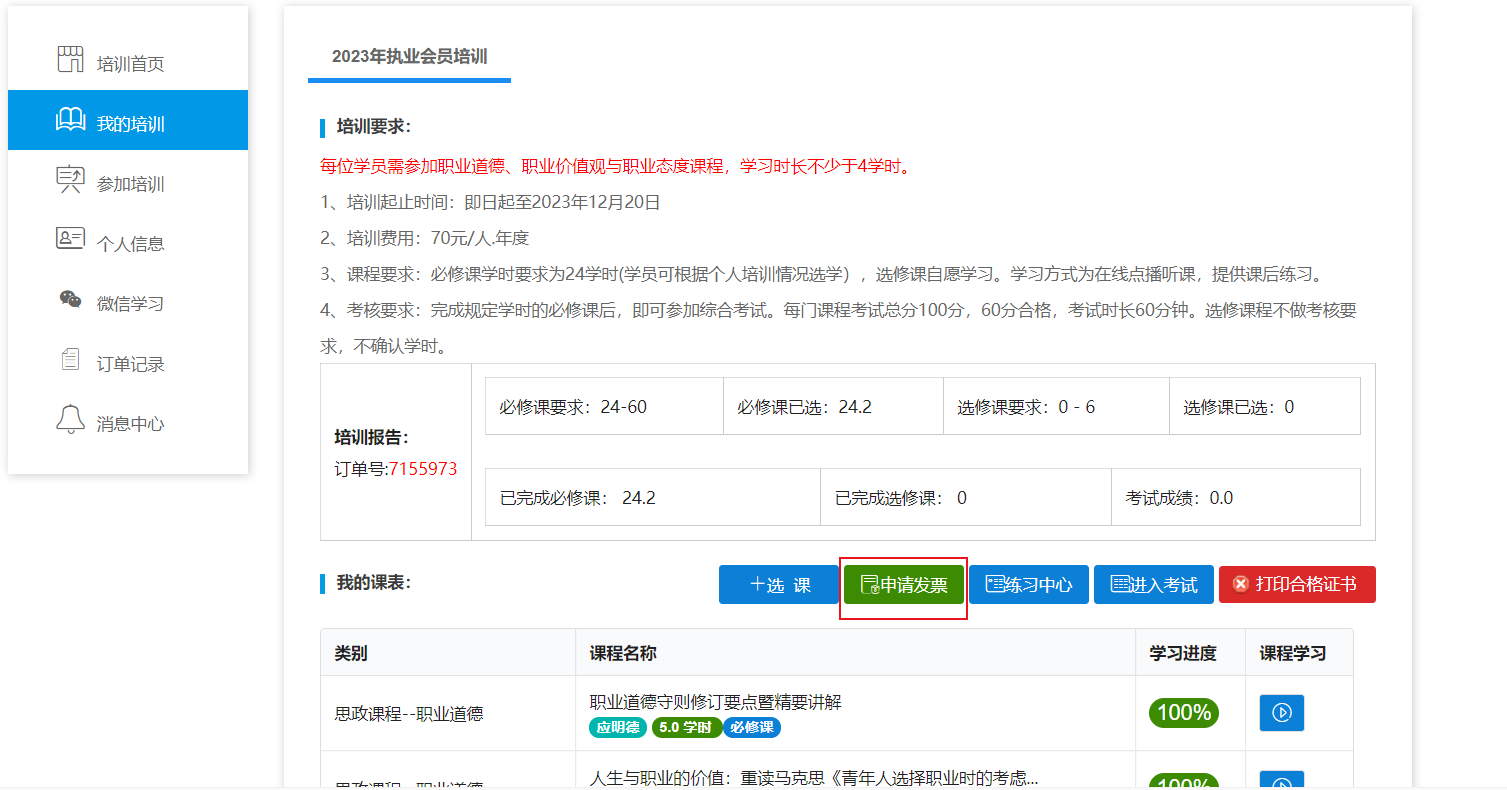 4、 在线选课   （1）选课：点击“选课”后即可看到课程列表，然后点击“选课”按钮即可。选课完毕后，点击“前往学习”，返回“我的培训”页面，在“培训报告”栏查看自己的选课情况。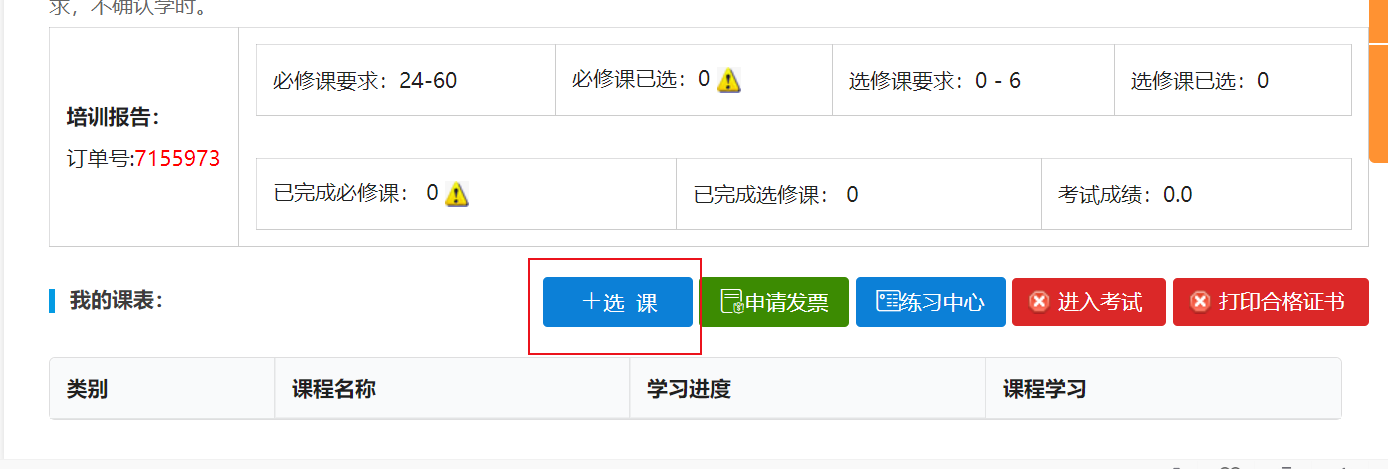 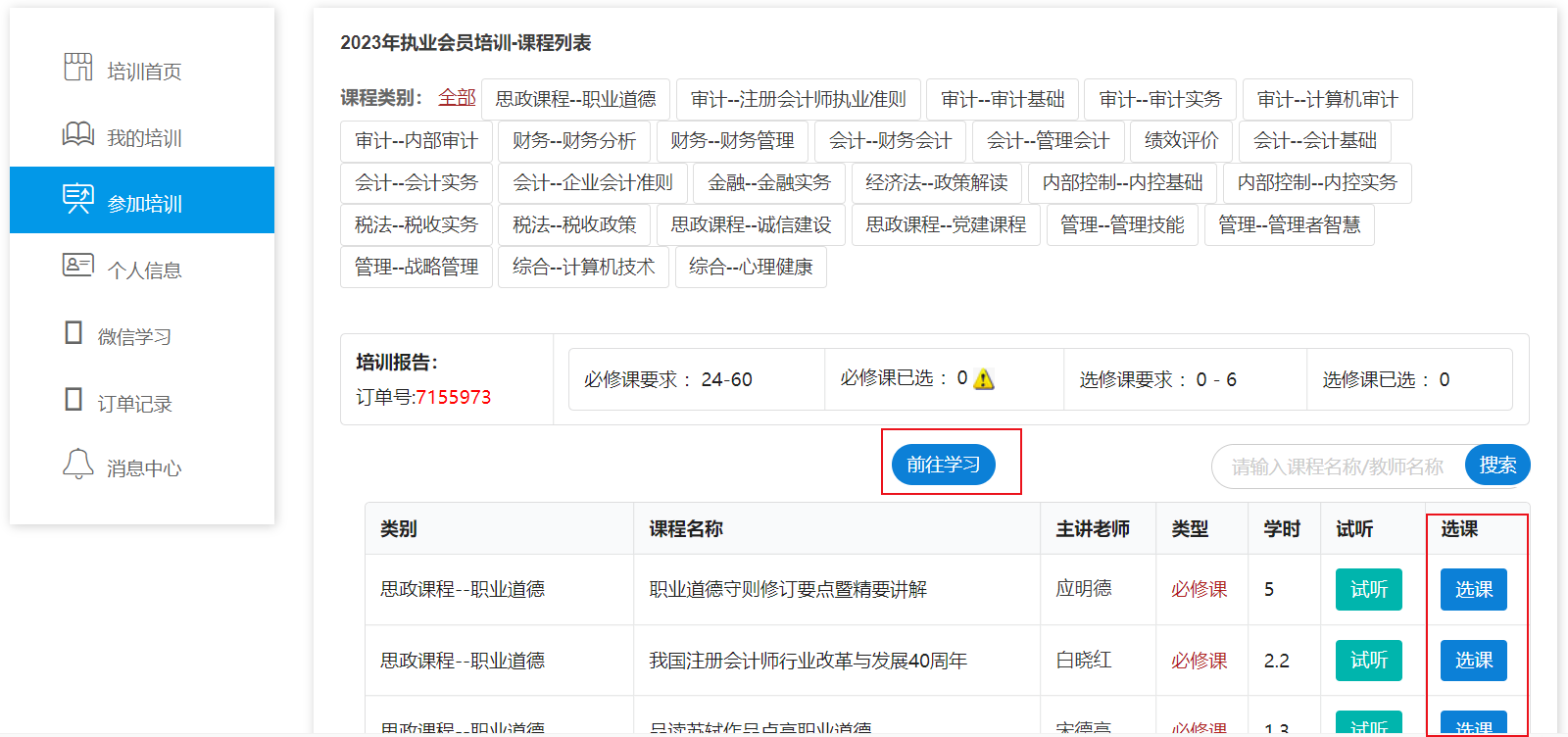    （2）取消选课：未听课前，可点击此图标可以取消选课。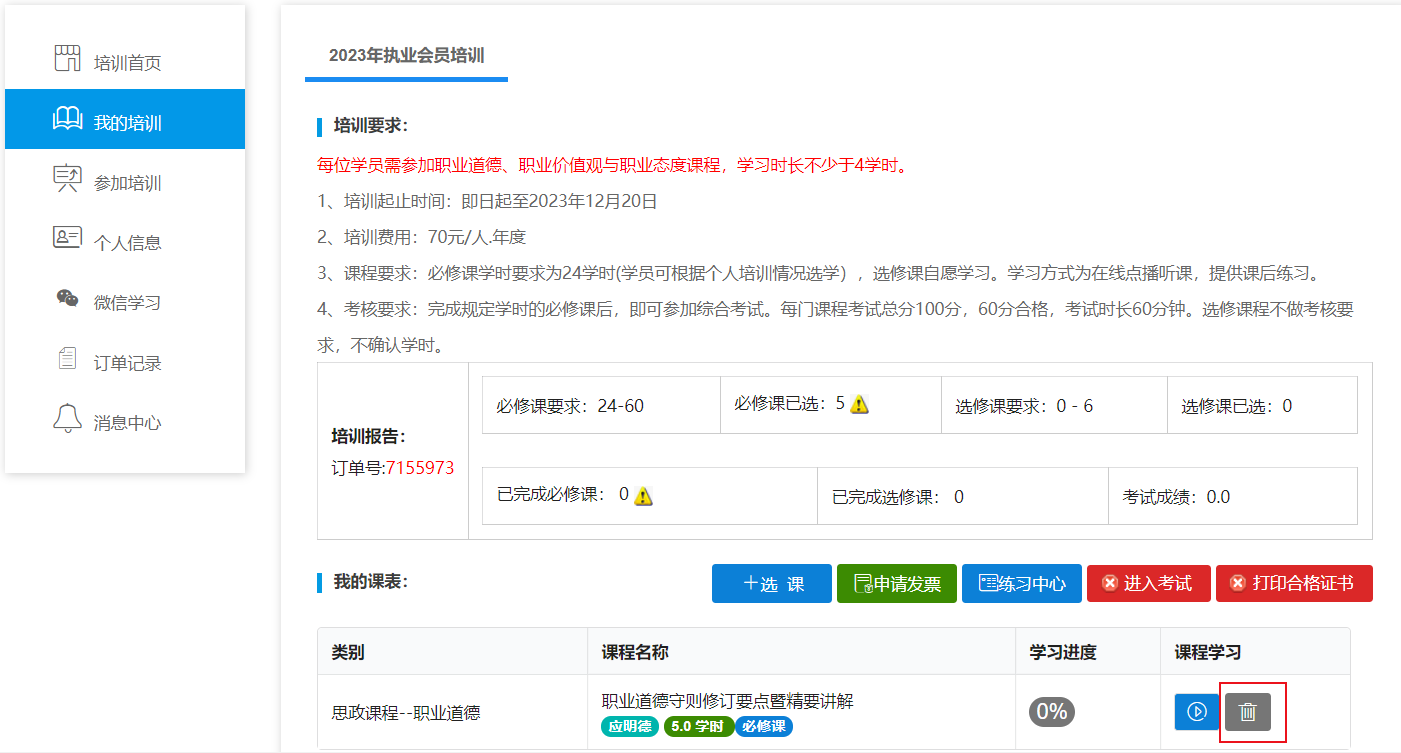 第三步：在线学习，完成学时 点击播放图标，进入课程学习界面。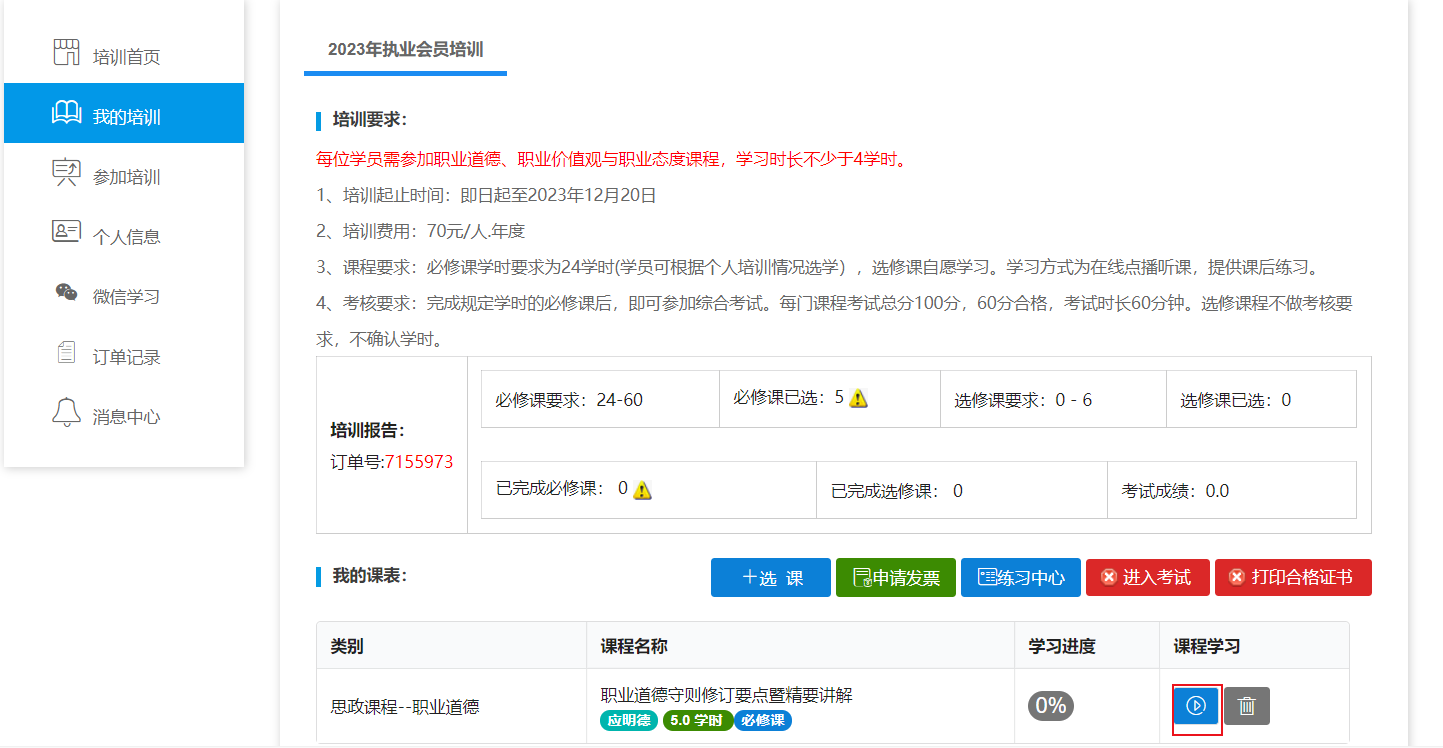 2、 学习中心功能   （1）课程学习：点击视频链接在线听课，系统将记录听课时长作为已完成学时。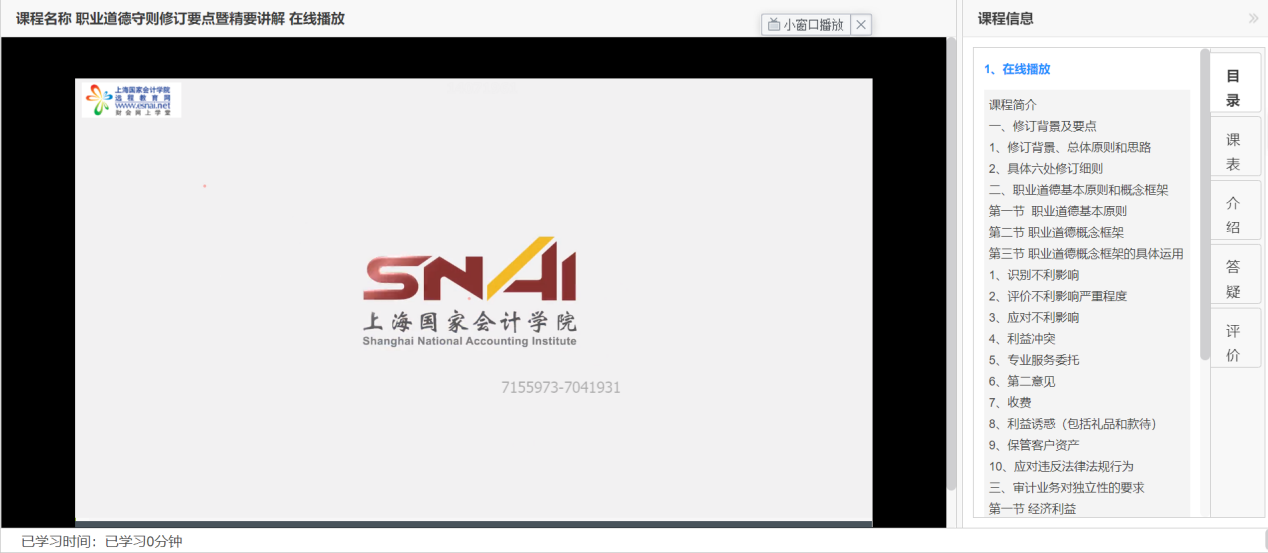 课后练习：学习课程后，可以通过做练习进行巩固。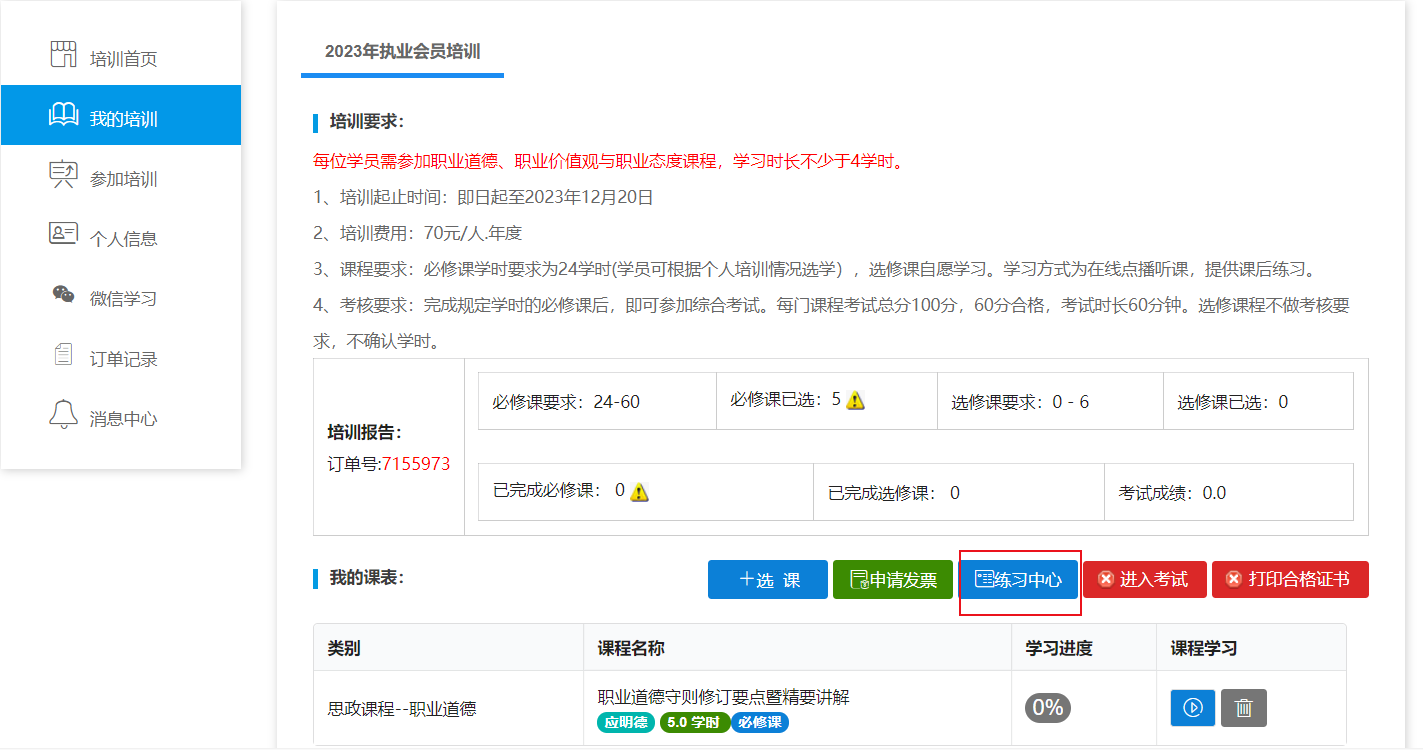 课程讲义：可下载课程讲义，进行打印。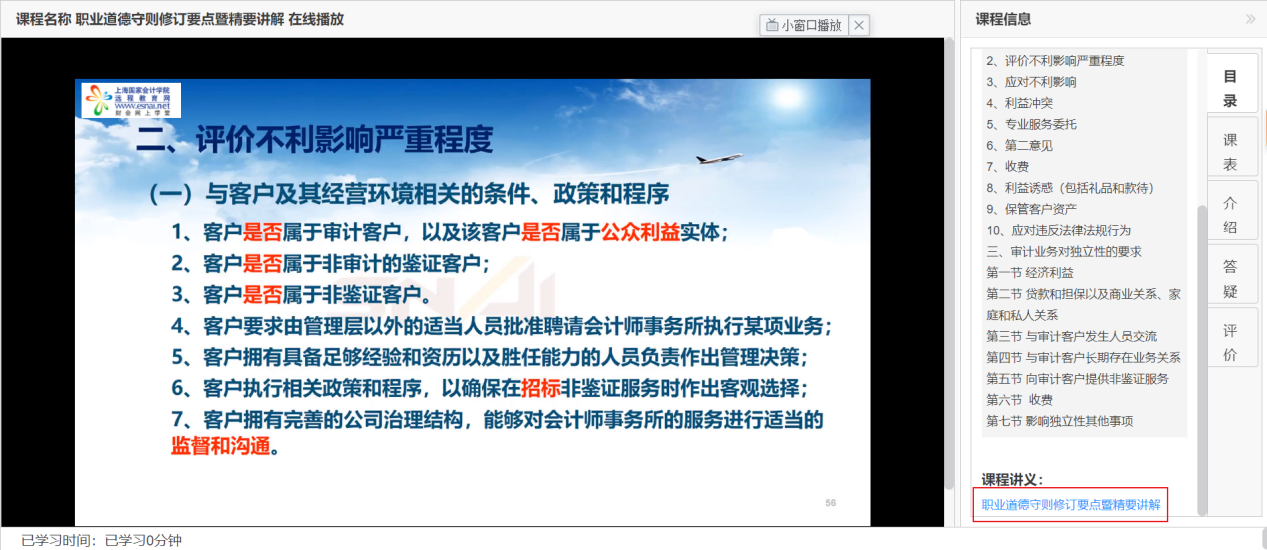 （4）答疑中心：培训相关提问24小时内答复。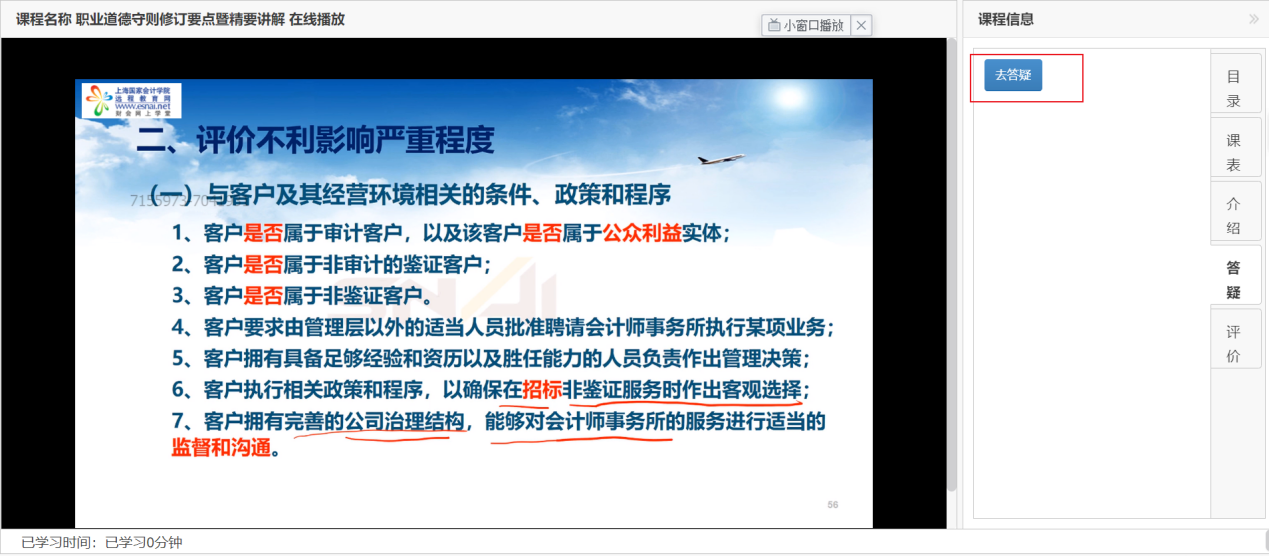  达到培训规定的最低学时后，方可进入考试环节，学时情况请参看“培训报告”。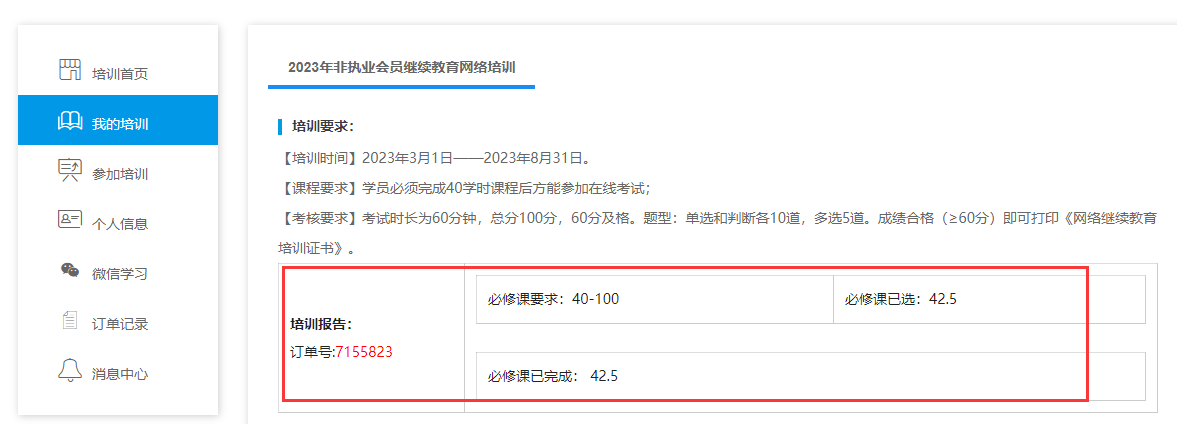 第四步：参加考试 达到规定学时后，点击“进入考试”按钮，开始考试。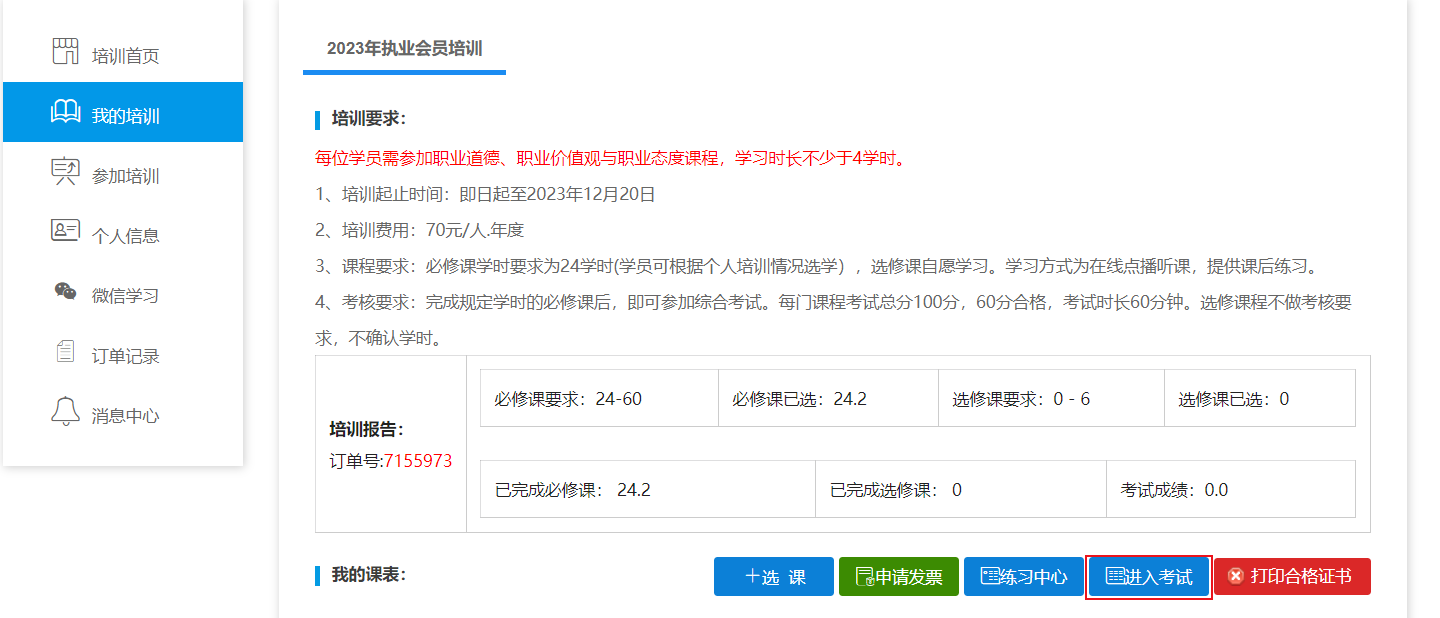 2、 考试为客观题，成绩考后即时显示，亦可在“培训报告”查询。3、 共有3次考试机会，最终成绩取最高得分。二、微信学习流程1、在进行绑定微信参加学习前，请先使用电脑登录培训平台，完成选课，然后在左侧登陆区点击“绑定我的微信”。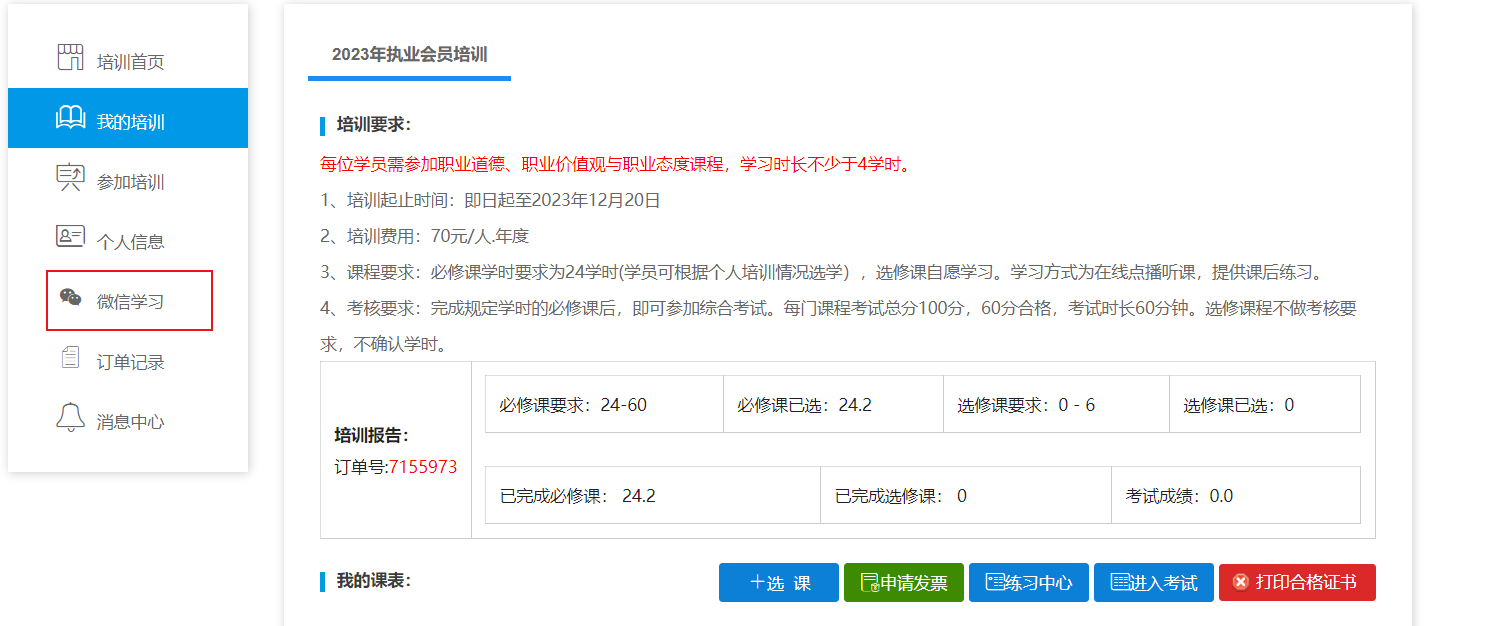 2、在手机微信首页界面，点击右上角菜单的加号，选择菜单项“扫一扫”，扫描网页《微信绑定说明》中的第一个二维码（或下图二维码），关注“上海国家会计学院远程信息网”。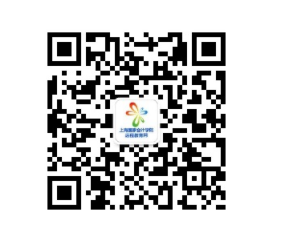 3、绑定微信学习（1）点击微信菜单项中“微信学习”中的子菜单“继续教育”，进入绑定界面。（2）点击“绑定新的培训”，然后扫描《微信绑定说明》中的第二个二维码。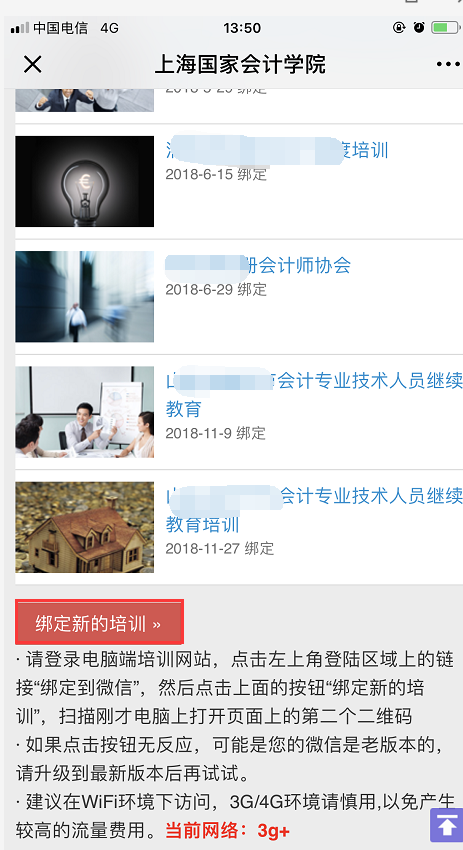 （2）选择需要参加的培训名称，即可完成绑定。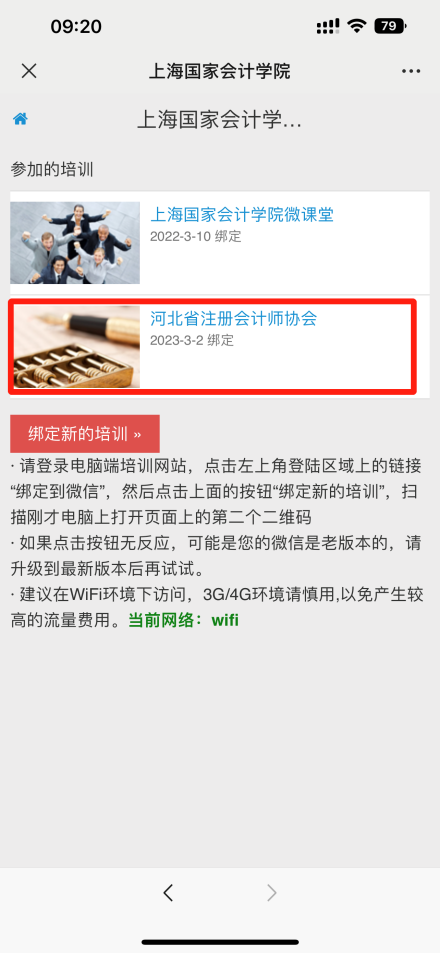 4、绑定完成后，即可进入培训主界面，在“我的培训”列表中可看到所选择的培训名称，点击具体培训，即可进入学习。还可以在微信端做练习题以及提问等等。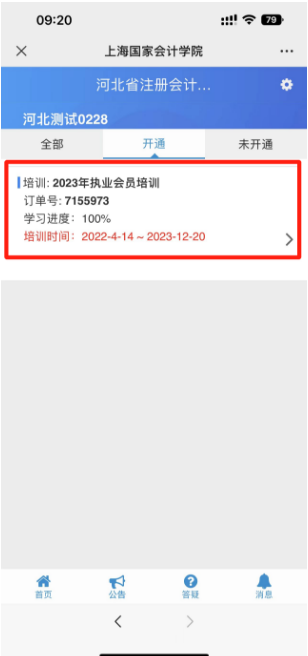 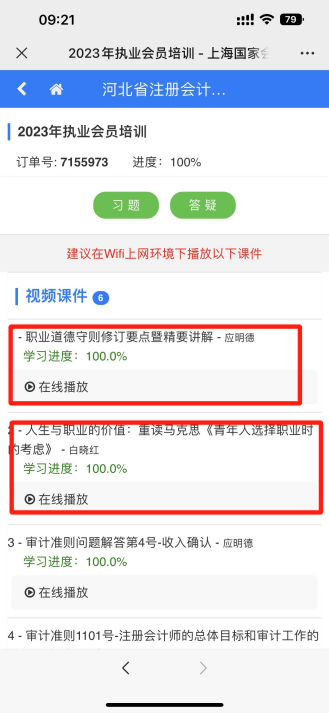 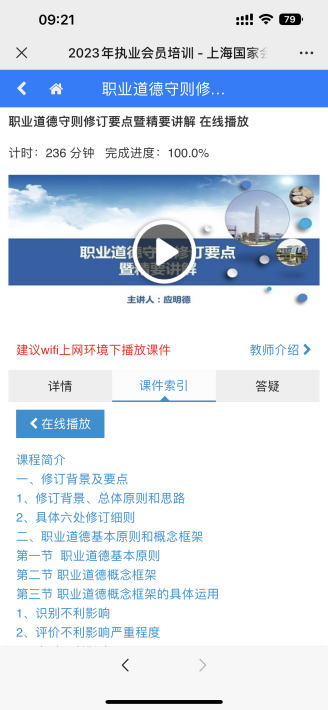 5、学习过程中，学时会自动同步到PC端。备注：教务咨询电话及工作时间咨询电话：400-900-5955（免长途，只收市话费）咨询时间：7*24小时客服（节假日不休）课  程  目  录课  程  目  录课  程  目  录课  程  目  录序号分类课程名称学时1思政课程“习近平新时代中国特色社会主义思想”产生的历史方位和现实意义2.52思政课程务本务实，自信自强——二十大文化发展精神的学习思考2.03思政课程加快构建新发展格局，着力推动高质量发展——二十大报告经济高质量发展解读2.64思政课程认真学习党的二十大精神，开辟马克思主义中国化时代化新境界2.45思政课程书写全面建设社会主义现代化国家崭新篇章——深入学习贯彻党的二十大精神2.36思政课程学习领会党的二十大关于《中国共产党章程（修正案）》解读2.27思政课程坚定不移全面从严治党，深入推进新时代党的建设新的伟大工程2.18思政课程促进世界和平与发展，推动构建人类命运共同体2.39思政课程坚定奉行独立自主的和平外交政策，全面推进中国特色大国外交2.210思政课程全面贯彻“总体方略”、扎实推进祖国统一——党的二十大报告涉台论述解读1.911思政课程全面依法治国总体格局基本形成的过程、内涵、特征及意义2.712思政课程《数字乡村发展行动计划（2022-2025年）》解读2.113思政课程《全民科学素质行动规划纲要（2021－2035年）》解读1.514思政课程《“十四五”节能减排综合工作方案》解读2.215思政课程2022年两会总体精神解读2.816思政课程国家治理现代化与发展职业伦理3.617思政课程当前宏观经济形势与政策分析和展望2.218思政课程2022中央经济工作会议精神解读2.419职业道德如何成为一名受人尊敬的注册会计师1.620职业道德《职业道德守则第1号-职业道德基本原则》之“勤勉尽责”案例及讲解121职业道德职业道德守则修订要点暨精要讲解522职业道德注册会计师经营风险与法律责任防范3.523专业胜任能力课程中国房地产市场的发展趋势1.524专业胜任能力课程“二十大”报告中的财税热点1.525专业胜任能力课程政府专项审计-行政事业单位财务报表审计和决算报表审计3.226专业胜任能力课程司法会计鉴定意见书的规范研究2.527专业胜任能力课程司法会计鉴定条件评估与完善3.028专业胜任能力课程注册会计师司法鉴证业务定位探讨0.329专业胜任能力课程合伙人能力框架，分级分类分能力模块课程建设1430专业胜任能力课程电子函证的应用与对审计方法影响的探讨1.631专业胜任能力课程司法会计鉴定的需求与供给5.332专业胜任能力课程CPA出庭准备与质证技巧2.633专业胜任能力课程房地产资产证券化策略3.134专业胜任能力课程互联网+背景下的内部审计转型1.835专业胜任能力课程内审项目管理1.236专业胜任能力课程风险评估审计程序中的常见问题分析2.437专业胜任能力课程受贿类（非国家工作人员受贿罪）案件线索审计查处技巧1.238专业胜任能力课程对集团财务报表审计的特殊考虑准则要点暨精要讲解4.239专业胜任能力课程《会计法》的法理基础与制度解读2.740专业胜任能力课程收入舞弊风险的识别与应对3.341专业胜任能力课程审计准则问题解答第4号-收入确认5.142专业胜任能力课程加强财会监督 促进体系贯通1.343专业胜任能力课程采矿企业存货监盘实务要点0.444专业胜任能力课程个人所得税年度汇算、筹划与改革1.745专业胜任能力课程从“典型税案”看“典型风险”1.246专业胜任能力课程个人养老金个税新政实务1.247专业胜任能力课程增值税进项税额抵扣政策税会处理1.748专业胜任能力课程释析金四智慧税务下企业涉税风险点1.249专业胜任能力课程研发费100%税前加计扣除政策涉税风险管理及应对1.350专业胜任能力课程房地产企业待售商品房转自用、出租、投资、抵债的财税实务处理4.051专业胜任能力课程新金融工具相关会计准则金融资产转移-以应收款项保理为例1.852专业胜任能力课程新金融工具相关会计准则债务与权益的区分-以永续债、优先股为例1.353专业胜任能力课程商誉减值测试0.154专业胜任能力课程货币资金审计中的难点与应对1.955专业胜任能力课程关联方及其交易审计中的风险及应对措施1.656专业胜任能力课程房地产行业的反舞弊案例1.357专业胜任能力课程互联网时代增值税进项税抵扣疑难问题新解1.158专业胜任能力课程推动绿色发展，促进人与自然和谐共生2.459专业胜任能力课程ESG融资与绿色债券市场发展0.860专业胜任能力课程绿色低碳经济发展环境下会计挑战与应对0.461专业胜任能力课程票账税一体化管理实战——让财务工作合规、提效2.762专业胜任能力课程我国税收法律体系与印花税法新政0.763专业胜任能力课程解读《关于延续新能源汽车免征车辆购置税政策的公告》0.464专业胜任能力课程解读《关于法律援助补贴有关税收政策的公告》0.565专业胜任能力课程加计扣除与加计抵减、加计抵扣政策比较学习1.266专业胜任能力课程2022年“两会”财税热点1.567专业胜任能力课程企业所得税年度申报表最新调整与填报注意事项1.368专业胜任能力课程小微企业、个体工商户税费优惠政策指引汇编1.569专业胜任能力课程软件和集成电路企业税费优惠政策指引汇编0.870专业胜任能力课程“大众创业、万众创新”税费优惠政策指引汇编3.171专业胜任能力课程新政下2021年底结账税会疑难点处理及风险应对（收入、费用和利润篇）1.572专业胜任能力课程新政下2021年底结账税会疑难点处理及风险应对（负债和所有者权益篇）1.773专业胜任能力课程出口退（免）税的基本要素1.874专业胜任能力课程出口退（免）税相关基础知识2.975专业胜任能力课程新政下2021年底结账税会疑难点处理及风险防范（资产篇）1.676专业胜任能力课程最新出口退（免）税政策、税会处理实务精讲与风险防范应对：常见疑难问题解析3.077专业胜任能力课程出口退（免）税风险防范及应对2.278专业胜任能力课程出口货物劳务及服务适用增值税征税政策与实务精讲2.879专业胜任能力课程出口货物劳务及服务适用增值税免税政策与实务精讲3.280专业胜任能力课程跨境应税行为零税率退（免）税政策、税会处理实务精讲1.381专业胜任能力课程外综服企业代办退税政策、税会处理实务精讲1.482专业胜任能力课程外贸企业出口退（免）税政策、税会处理实务精讲2.283专业胜任能力课程生产企业出口退（免）税政策、税会处理实务精讲5.184专业胜任能力课程出口退（免）税申报和增值税申报的重大变化2.385专业胜任能力课程非货币性资产投资的税会差异及风险防范1.586专业胜任能力课程从居民换购住房个税新政谈个人购房税费政策1.387专业胜任能力课程高新技术企业购置设备、器具税前一次性扣除及加计扣除深度解析1.588专业胜任能力课程预缴税款的常见情形与风险点1.289专业胜任能力课程企业所得税税前扣除比例与注意事项1.290专业胜任能力课程民营企业常见涉税犯罪与预防1.391专业胜任能力课程增值税的税收优惠对企业所得税的影响1.392专业胜任能力课程企业销售环节税务风险管理1.493专业胜任能力课程劳务派遣、劳务外包、人力资源外包涉税风险分析1.594专业胜任能力课程“以数治税”背景下税收征管新趋势1.495专业胜任能力课程2022年资产管理产品新规和会计处理规定、账务处理实务解析3.996专业胜任能力课程税收新政对出口企业的影响及风险防范1.497专业胜任能力课程纸质专票、电子专票、全电发票对比解读与实务风险1.398专业胜任能力课程车购税最新政策与风险防范2.499专业胜任能力课程A股全面注册制热点问题解析1.5100专业胜任能力课程系统性金融风险与宏观审慎监管2101专业胜任能力课程Python数据分析演示：pandas基础操作2.3102专业胜任能力课程Python数据分析演示：网络爬虫2.3103专业胜任能力课程Python数据分析演示：基础知识0.9104专业胜任能力课程《财政部会计人才发展规划2021-2025》解读1.8105专业胜任能力课程企业会计准则第10号《企业年金基金》0.7106专业胜任能力课程企业会计准则第4号《固定资产》讲解1.1107专业胜任能力课程企业会计准则第2号《存货》讲解1.7108专业胜任能力课程政府会计准则制度解释第5号1.4109专业胜任能力课程《部门决算管理办法》解读1.4110专业胜任能力课程《机关事业单位职业年金基金相关业务会计处理规定》解读2.9111专业胜任能力课程水利基础设施会计核算讲解1.8112专业胜任能力课程《政府部门财务报告编制操作指南》解读5.2113专业胜任能力课程政府会计准则制度解释第4号1.5114专业胜任能力课程《行政事业单位划转撤并相关会计处理规定》政策解读1.4115专业胜任能力课程《事业单位成本核算具体指引-公立医院》政策解读2.4116专业胜任能力课程中小企业管理会计工具与咨询服务讲解3.4117专业胜任能力课程企业会计准则解释第15号1.4118专业胜任能力课程财政部会计师事务所监督检查办法讲解2.5119专业胜任能力课程财政部会计师事务所自查自纠报告管理办法讲解1.1120专业胜任能力课程《关于严格执行企业会计准则切实做好企业2021年年报工作的通知》解读3.4121专业胜任能力课程“问题发票”的企业合规处理与日常预防要点1.3122专业胜任能力课程新保险会计准则（1）：新保险合同准则背景及框架介绍1.3123专业胜任能力课程新保险会计准则（2）：保险合同计量模型—要素法1.8124专业胜任能力课程新保险会计准则（3）：保险合同计量模型—浮动收费法及保费分配法1.1125专业胜任能力课程新保险会计准则（4）：亏损合同以及新准则下的列报和披露1.7126专业胜任能力课程元宇宙与业务战略的整合3.8127专业胜任能力课程银行企业信贷风险全流程风控3.2128专业胜任能力课程企业担保的法律风险及防范策略1.7129专业胜任能力课程中小事务所的业务战略布局与企业文化融合0.4130专业胜任能力课程中小事务所发展的思考和实践0.3131专业胜任能力课程会计师事务所新生代人才的吸引、职业化培养与梯队建设0.5132专业胜任能力课程内部控制理论与应用-财务报告1.4133专业胜任能力课程内部控制概览1.2134专业胜任能力课程《社会保险基金预算绩效管理办法》政策解读2.4135专业胜任能力课程《关于盘活行政事业单位国有资产的指导意见》解读1.6136专业胜任能力课程《关于进一步加大政府采购支持中小企业力度的通知》及相关政策解读0.9137专业胜任能力课程预算绩效目标确定和绩效指标设计3.3138专业胜任能力课程政府采购廉政风险防控1.7139专业胜任能力课程《乡村振兴补助资金绩效评价及考核办法》解读及案例分析2.8140专业胜任能力课程《关于进一步加强国有金融企业财务管理的通知》解读1.1141专业胜任能力课程《中小学校财务制度》（财教〔2022〕159号）解读2.4142专业胜任能力课程解读《上海政府采购云平台网上超市试运行工作方案》1.4143专业胜任能力课程银行监管政策变化对企业产融结合的影响1.1144实务类课程2023增值税优惠政策实务分析1.2145实务类课程跨年度业务的财税实务处理1.3146实务类课程企业留抵退税的具体风险点和案例解析1.2147实务类课程印花税正式施行后的执行口径与稽查案例1.3148实务类课程破产企业清算的税务处理及案例分析1.4149实务类课程业务完成阶段工作底稿的编制4.9150实务类课程其他项目工作底稿的编制3151实务类课程实质性程序审计工作底稿9.3152实务类课程控制测试工作底稿编制讲解3.1153实务类课程风险评估工作底稿1-了解被审计单位及其环境4.8154实务类课程风险评估工作底稿2-了解被审计单位内部控制5.7155实务类课程风险评估工作底稿3-汇总和总结2.2156实务类课程招投标实务与技巧2.8157实务类课程内部控制理论与应用-优秀案例1.4158实务类课程案例解析税款追征期的困惑与破局1.3159实务类课程管理会计工具综合应用2.1160实务类课程政府部门财务报告编报与案例分析4.0161实务类课程政府会计中的负债核算问题与案例分析1.4162实务类课程政府会计准则和制度中的长期股权投资核算问题与案例解析1.6163实务类课程公立医院项目成本核算问题与案例分析3.1164扩展类课程新时代中国企业如何实施跨文化管理策略2.8165扩展类课程《事业单位成本核算基本指引》专题讲解-2022年12月版2.3166扩展类课程《事业单位财务规则》解读2.1167扩展类课程小企业会计准则与企业会计准则的差异3.2168扩展类课程智能化技术应用对现行会计审计准则的影响与应对3.5169扩展类课程会计信息化发展规划（2021-2025 年）解读2.2170扩展类课程《道路交通事故社会救助基金会计核算办法》讲解2.3171扩展类课程财务报表分析入门1.2172扩展类课程律师事务所相关业务会计处理规定1.0173扩展类课程间接成本分配的核心问题、方法与应用1.4174扩展类课程海外投资的内部控制2.7175扩展类课程执纪审查之谈话策略与方法2.6176扩展类课程企业内部控制实施与评价3.9177扩展类课程信息技术在内部控制中的应用1.2178扩展类课程“双碳”政策对会计行业发展的影响1.6179扩展类课程从2022年政府工作报告看中国经济发展现状和趋势1.2180扩展类课程从恒大债务风险看企业的债务陷阱1.0181扩展类课程互联网时代知识产权保护实务2.7182扩展类课程刑法修正案（十一）对企业经营解读1.4183扩展类课程《政府采购需求管理办法》解读0.9184扩展类课程政府采购促进中小企业发展政策解读0.9185扩展类课程《政府采购框架协议采购方式管理暂行办法》解读1.4186扩展类课程建设高素质专业化中央企业领导人员队伍——《中央企业领导人员管理规定》解读2.5187扩展类课程《事业单位领导人员管理规定》解读3.0188职业技能CPA破产审计价值提升路径3.5189职业技能如何科学管理情绪2.6190职业技能改变我们的生活——成为压力管理的高手2.8191职业技能孔子思想与关系管理4.0